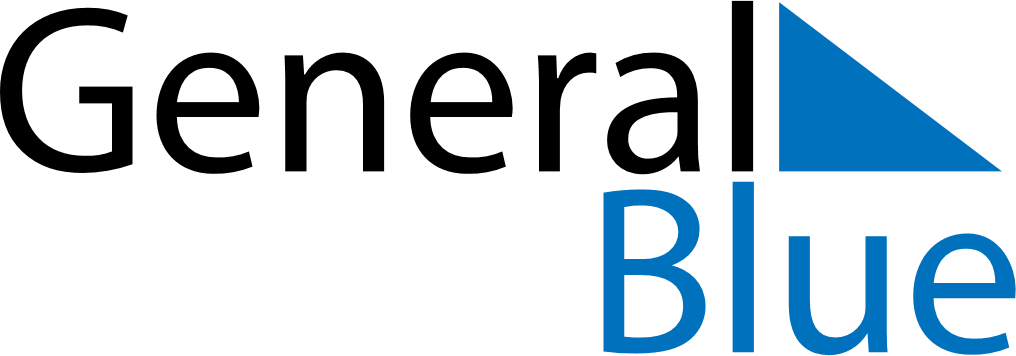 July 2023July 2023July 2023July 2023GuamGuamGuamSundayMondayTuesdayWednesdayThursdayFridayFridaySaturday123456778Independence Day9101112131414151617181920212122Liberation DayLiberation Day23242526272828293031